ПОЛОЖЕНИЕО проведении Международного фестиваля «Исетская осень 2016»Общие положения.Международный фестиваль парковой деревянной скульптуры «Исетская осень 2016» проводится в целях укрепления общероссийского и международного сотрудничества в области поддержки художественных ремесел и народного творчества. Тема фестиваля приурочена к году кинематографа в России и звучит: «Российское кино и его герои». Дата проведения фестиваля «Исетская осень 2016»: с 3 по 10 сентября 2016 года. Место проведения: Туристический комплекс «Южное» Тюменская область, Исетский район.Учредители и организаторыУчредителями и организаторами являются: областная Дума, Департамент Культуры Тюменской области, Департамент инвестиционной политики и государственной поддержки предпринимательства Тюменской области, Департамент лесного комплекса Тюменской области, Администрация Исетского района, туристический комплекс «Южное», ООО «Мега».Цели и задачиВозрождение, сохранение и популяризация художественной культуры народов проживающих на территории Тюменской области, а также укрепления общероссийских и международных культурных связей.Популяризация традиций художественной резьбы по дереву, как прикладного народного творчества, популяризация искусства.  Распространение деревянной скульптуры и ландшафтных арт-объектов в сельской среде, плотницкого и столярного мастерства.Выявление молодых талантливых резчиков по дереву, скульпторов, плотников и столяров. Создание условий для их творчества, социального признания и востребованности.Оказание практической и методической помощи резчикам по дереву, начинающим и опытным скульпторам.Распространение традиционных и новых технологий художественной обработки дерева.Содействие обмену опытом между российскими и  зарубежными мастерами и умельцами.Порядок проведения конкурсаВ фестивале могут принять участие российский и зарубежные резчики по дереву и имеющие опыт работы в данном направлении. К участию в фестивале допускаются люди в возрасте от 18 лет.Исходя из темы фестиваля, эскизами работ могут быть кинематографические эпизоды, сюжеты, актеры кино.Состязания скульпторов проводятся на единой площадке.Участники фестиваля работают на открытом воздухе, каждое рабочее место оборудуется в соответствии со всеми нормами.Участники фестиваля проживают и питаются в ТК «Южное»Возмещение транспортных расходов рассматривается индивидуально.В целях соблюдения норм действующего законодательства с авторами скульптур заключается договоры об отчуждении исключительных прав на создание скульптур, обязательным условием является безвозмездность передачи исключительных прав ТК «Южное».Участники фестиваля несут ответственность за соблюдение правил техники безопасности в период работы. Перед началом фестиваля будет проведен соответствующий инструктаж.Участники фестиваля обязаны иметь при себе- паспорт;- медицинский страховой полис;- ИНН (для граждан РФ);- страховое пенсионное свидетельство (для граждан РФ);- необходимый инструмент.Условия проведения конкурсаВ рамках фестиваля будут проводиться конкурсы на лучшую:- деревянную скульптуру;- парковую скамью;- деревянный наличник;Фестиваль предусматривает конкурс выполнения работ, творческие мероприятия, мастер-классы, культурную программу. Также предусматриваются награды участникам:- За лучшую скульптуру 30 000 рублей, (минимальное количество участников 10);- За лучшую парковую беседку 10 000 рублей (минимальное количество участников 5 звеньев по 2 человека);- За лучший наличник 5 000 рублей (минимальное количество участников 5 человек);На торжественной церемонии закрытия фестиваля участникам вручаются, призы дипломы, памятные сувениры, благодарственные письма.Жюри фестиваля- Фёдоров Андрей Николаевич – председатель жюри, доцент кафедры дизайна и архитектурной среды ТИУ;- Новакаускас Виктор Леонидович – заместитель председателя жюри, директор Департамента культуры Тюменской области;- Рыбина Ирина Сергеевна – член жюри, генеральный директор журнала «Культ личности»;- Распопов Николай Васильевич – член жюри, почетный гражданин Тюмени, художник, скульптор;- Одегов Константин Владимирович – член жюри,  киноактёр, кинорежиссёр, продюсер, журналист;- Гуфистова Ларисса Германовна – член жюри, директор ГАУК Тюменской области «Центр прикладного творчества и ремёсел».Организационный комитет- Никифоров Владимир Николаевич − председатель организационного комитета, генеральный директор ООО «Мега»;- Омельчук Анатолий Константинович − заместитель председателя организационного комитета, директор государственной телерадиокомпании «Регион-Тюмень»;- Корепанов Сергей Евгеньевич – член организационного комитета, председатель Тюменской областной Думы;- Остроумов Леонид Сергеевич − член организационного комитета,  директор Департамента инвестиционной политики и государственной поддержки предпринимательства;- Теньковский Николай Владимирович –  член организационного комитета, глава Исетского муниципального района;- Марценюк Ольга Викторовна – член организационного комитета, главный редактор журнала «Культ Личности».Сроки проведения фестиваля с 3 по 10 сентября 2016 года. Заезд участников – 2 сентября. Церемония открытия – 3 сентября в 12:00.Подведение итогов и церемония закрытия – 10 сентября в 12:00.На торжественной церемонии закрытия фестиваля участники будут награждены призами, дипломами, памятными сувенирами, благодарственными письмами.Ждем заявки на участие в фестивале по установленному образцу (Приложение №1 «Заявка»), а также фотографию эскиза предлагаемой скульптуры.Телефон для справок: 	+73452520963 					+73452478485 					+79504887676.Электронная почта: 		holdingmega@mail.ru 					yujnoe72@mail.ru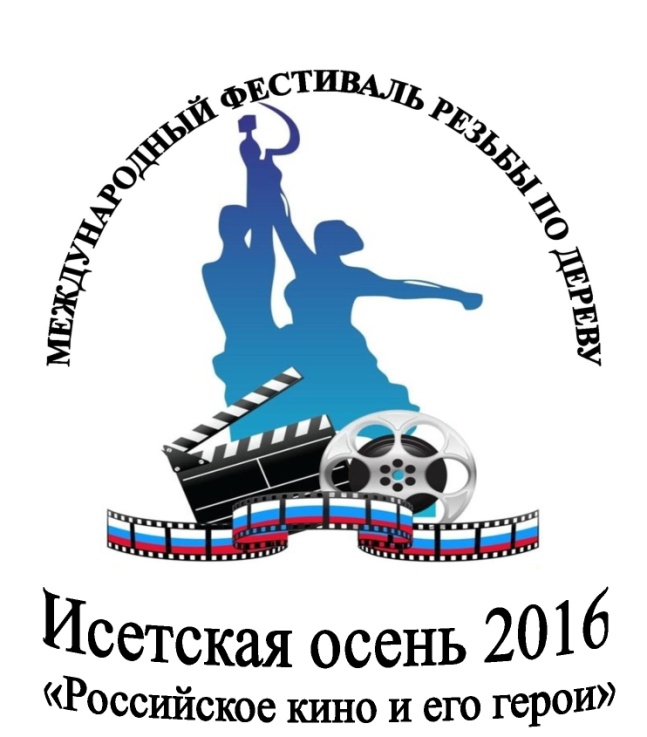 УтверждаюПредседатель оргкомитетаВ.Н.Никифоров______________